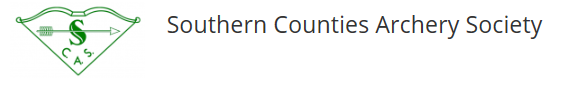 Menu for SCAM 2020As well as the 2 course lunch at £10 per head, the below will also be available:Breakfast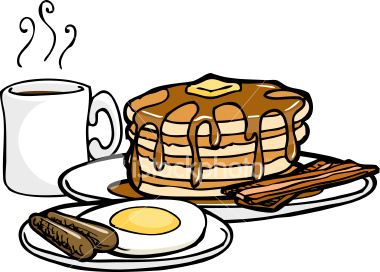 Breakfast rolls, bacon or sausage £3.50 each (Veggie option egg & mushroom)Lunch time snacks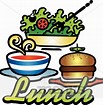 Jacket Pots & 1 filling £5 & 2 fillings £6Sandwich, soup & crisps £6.50Hot beverages as pricedMenu Wed- 13thLongbow DayChicken Casserole, new pots & vegsChoc Tart & Crème FraicheThur - 14thYork/HerefordRoast Beef, roast pots, yorkie pud & vegEton MessFri -15thYork/HerefordBreaded Fish,chips & peasTreacle Sponge & CustardSat -16thLong NationalSpag Bol & garlic breadStrawberry Cheesecake 